ПЕРВЕНСТВО 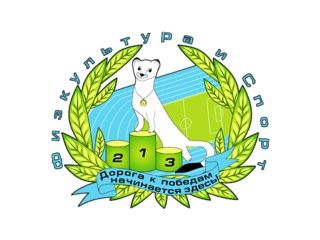 СЕВЕРОУРАЛЬСКОГО ГОРОДСКОГО ОКРУГА ПО МИНИ – ФУТБОЛУ СРЕДИ ВЗРОСЛЫХ КОМАНДСПОРТЗАЛ СТАДИОНА «Горняк»16 октября начало игр с 15:00час23, 30 октября 06, 13, 20 ноябряначало игр с 11:00 час.ИГРАЮТ  КОМАНДЫ:«Ветераны»                      5. «Калья»«Кальинская»                   6. «Ровесник»«Уралец/1»                       7. «Уралец/2»«РиК»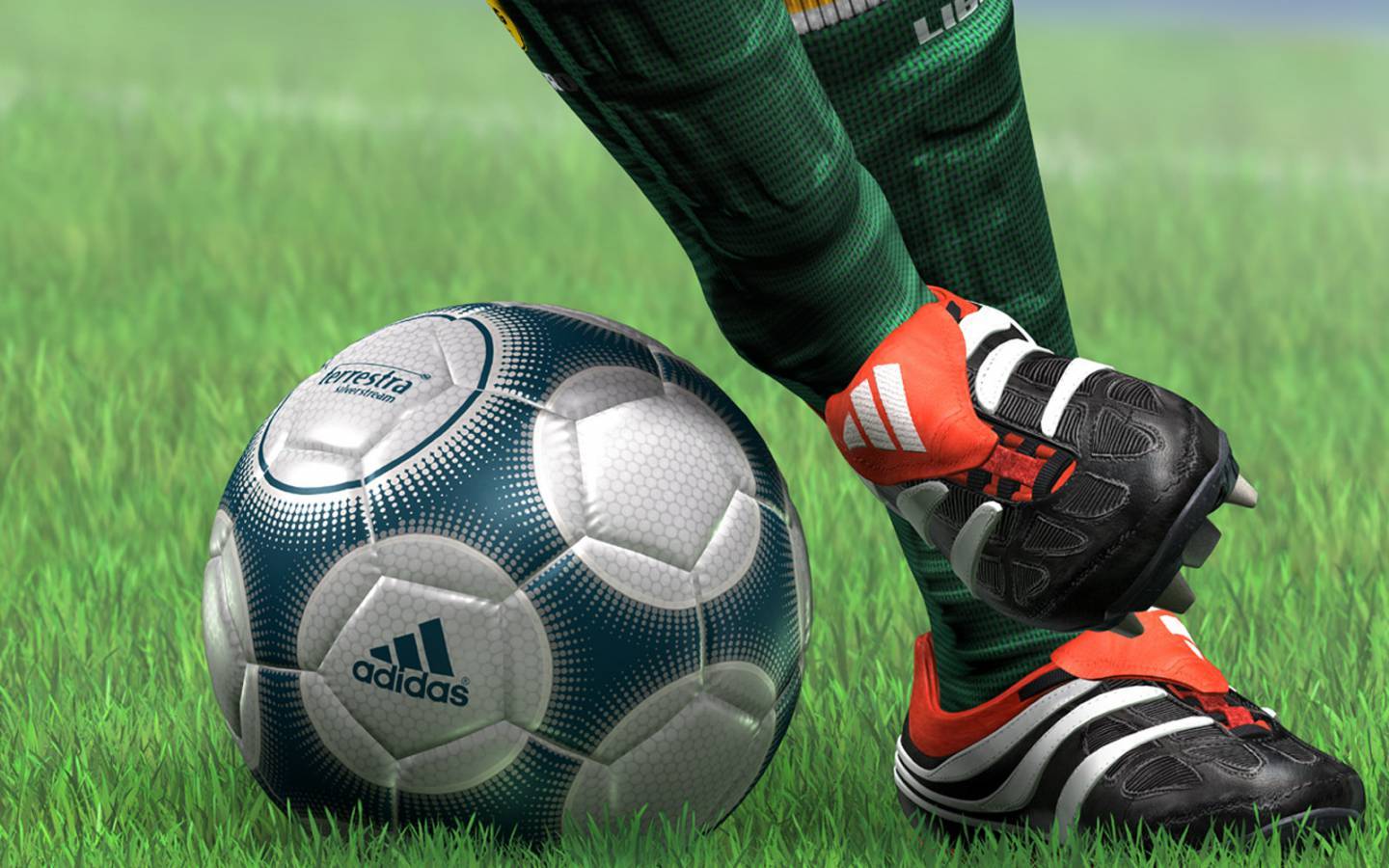 